Registration Form- Workshop REVIT Structure Fundamentals                          Name: 		______________________________________________________Institute:	            ______________________________________________________Department:		______________________________________________________Designation: 		______________________________________________________Address: 		______________________________________________________Email: 		______________________________________________________Mobile:		______________________________________________________  __________________                                                                                                                   Candidate Signature Contact Person: Muhammad Raheel Anjum, Assistant Director ORIC  raheel.anjum@cust.edu.pk 0331-5293054 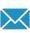 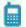 Registration Fee: CUSTians: 1,500 PKRExternals: 2,000 PKRConfirm your Registration latest by Monday, 15th August 2022Classes would commence from Tuesday, 16th August 2022 